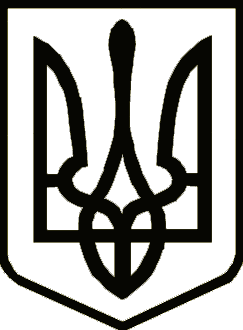 УкраїнаСРІБНЯНСЬКА СЕЛИЩНА РАДАРОЗПОРЯДЖЕННЯПро скликання засідання виконавчого комітету Срібнянської селищної радиВідповідно до статті 53 та пункту 20 частини четвертої статті 42 Закону України «Про місцеве самоврядування в Україні», зобов'язую:Скликати засідання виконавчого комітету Срібнянської селищної ради      21 грудня 2023 року о 16:00 в залі засідань селищної ради.На розгляд засідання виконавчого комітету винести питання:Про надання матеріальної допомоги генеральному директору  комунального некомерційного підприємства «Срібнянська центральна лікарня» Срібнянської селищно ради Чернігівської області Миколі ДІДЕНКУ.Про розгляд звернень громадян.Селищний голова	        	                                               	          Олена ПАНЧЕНКО 021 грудня2023 року    смт Срібне			      №176